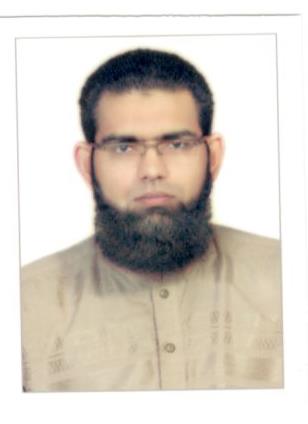 DR. HAFIZHAFIZ.30110@2freemail.com 	 CAREER OBJECTIVESI AM DEDICATED, AMBITIOUS AND  DILIGENT  YOUNG DOCTOR  WITH AIM OF UTILIZING MY POTENTIAL, ZEST, KNOWLEDGE AND CLINICAL SKILLS TO ACHIEVE EXCELLENCE AND BE PART OF A MULTIDISCIPLINARY HEALTH CARE TEAM.BASIC EDUCATIONAL QUALIFICATIONSPROFESSIONAL QUALIFICATIONSDETAILED PRACTISING HISTORY:INTERNSHIP/HOUSE JOB;UROLOGYMEDICINE;SURGERYPEDIATRICS;NOTE;   SIX MONTHS STUDY BREAK FOR FCPS-1 EXAMINATION (JULY2012 TO DECEMBER 2012)POST INTERNSHIP PRACTISING HISTORY:MINES MEDICAL OFFICERNOTE;     1 WEEK BREAK (16-07-2014 TO23-07-2014)POST GRADUATION TRAININGNOTE; 20 DAYS BREAK( LEFT MY HOME COUNTRY AND STARTED WORKING IN MALDIVES (30-09-2014 TO 19-10-2014)MEDICAL OFFICER (MALDIVES)CLINICAL AND PROCEDURAL SKILLS:CURRENT & PREVIOUS MEDICAL LICENSING AUTHORITIES;OTHER ACHIEVEMENTS:I HAD BEEN A REGULAR MEMBER OF SPORTS CLUB OF MY MEDICAL COLLEGE.I WORKED AS VOLUNTEER FOR MEDICAL CARE OF VICTIMS OF EARTHQUAKE IN 2005.HOBBIES;PERSONAL INFORMATIONNAMEHAFIZ DATE OF BIRTH02-09-1983MARITAL STATUSMARRIEDRELIGIONISLAMDEGREE INSTITUTE  BOARD/UNIVERSITYTOTAL MARKSOBTAINED MARKS%AGES.S.CGOVT.HIGH SCHOOL NO.1CHAKWALB.I.S.E   RAWAL PINDI   850    68180.12%H.S.S.CPAF INTER COLLEGE KALLAR KAHARF.B.I.S.E   ISLAMABAD   1100    86678.7%QUALIFICATIONNAME OF UNIVERSITY/COLLEGECOUNTRY OF QUALIFICATIONYEAR OBTAINEDMBBSPUNJAB MEDICAL COLLEGE FAISALABAD.PAKISTAN2011FCPS PART-I( SURGERY)COLLEGE OF PHYSICIANS AND SURGEONSPAKISTAN2012IELTSSECURED OVERALL 7 BANDMALDIVES2015ACLSSHIFA COLLEGE OF MEDICINE ISLAMABADPAKISTAN2015DATES01-07-2011 TO 30-09-2011POSITION TITLEHOUSE OFFICERRESPONIBILITIESMY JOB WAS FULL TIME, REGULAR AND RESIDENTIAL.ICAVERED INDOOR, OUTDOOR DUTIES.HISTORY TAKING, CLINICAL EXAMINATION, CASE PRESENTATION ON BEDSIDE AND IN CLASS ROOM.ATTENDING WARD ROUNDS WITH CONSULTANT UROLOGISTS,CONFIDENTLY DEALT WITH DIFFERENT UROLOGICAL PROCEDURES LIKE FOLEY`S CATHETRIZATION, BLADDER WASH, SUPRA PUBIC CYSTOSTOMY AND PERCUTANEOUS NEPHROSTOMY.GAINED EXPERIENCE IN POSTOP CAREASSISTED SURGICAL PROCEDURES LIKE TURP, PCNL, URS, PYELOLITHOTOMY, NEPHRECTOMY ETC.I WAS AWARDED AS THE BEST HOUSE SURGEON for  MY SESSION.DEPARTMENTUROLOGY AND KIDNEY TRANSPLANTATIONFACILITYALLIED HOSPITAL AND DHQ HOSPITAL FAISALABADCITY/STATEFAISALABAD / PUNJABCOUNTRYPAKISTANDATES01-10-2011  TO  31-12-2011POSITION TITLEHOUSE PHYSICIANRESPONIBILITIESI COVERED INDOOR AND OUTDOOR PATIENTS AS WELL AS TWO EMERGENCY DUTIES PER WEEK.MY JOB WAS FULL TIME, RESIDENTIAL AND REGULAR.HISTORY TAKING, PHYSICAL EXAMINATION AND CASE PRESENTATION DURING WARD ROUNDS AND IN CLASS ROOMS.MANAGED OUTDOOR PATIENTS LIKE HAVING INFECTIOUS DISEASES, STDS,ALLERGIES, DERD, DIABETES MELLITUS AND HYPERTENSION ETC.MANAGED PATIENTS OF CLD WITH COMPLICATIONS, STROKE, CRF WITH COMPLICATIONS, CONGESTIVE CARDIAC FAILURE, COPD ETC IN THE WARD.DEALT WITH EMERGENCIES LIKE CHEST PAIN, ARRHYTHMIAS,ACUTE SEVERE ASTHMA, EPILEPSY, DIABETIC KETOACIDOSIS,DRUG OVERDOSE AND POISONING ETC.PERFORMED PROCEDURE LIKE I/V CANNULATION, FOLEY`S CATHETERIZATION,LUMBAR PUNCTURE, PARACENTESIS,PLEURAL TAP, N/G INTUBATION,AND ARTERIAL PUNCTURE.DEPARTMENTMEDICAL UNIT-3FACILITYALLIED HOSPITAL AND DHQ HOSPITAL FAISALABADCITY/STATEFAISALABAD / PUNJABCITY/STATEPAKISTANDATES01-01-2012  TO  31-03-2012POSITION TITLEHOUSE SURGEONRESPONIBILITIESI COVERED INDOOR AND OUTDOOR PATIENTS AS WELL AS TWO EMERGENCY DUTIES PER WEEK.MY JOB WAS FULL TIME, RESIDENTIAL AND REGULAR.HISTORY TAKING, PHYSICAL EXAMINATION AND CASE PRESENTATION DURING WARD ROUNDS AND IN CLASS ROOMS.CONFIDENTLY DEALT WITH ALL TYPES OF SURGICAL EMERGENCIES.GAINED EXPERIENCE IN POSTOP CARE.ASSISTED SURGICAL PROCEDURES LIKE OPEN AND LAPROSCOPIC CHOLECYSTECTOMY,THYROIDECTOMY, LAPROTOMY,VASCULAR REPAIR, RIGHT HEMICOLECTOMY, HERNIORRHAPY, LUMPECTOMY BREAST,MASTECTOMY ETC.PERFORMED SURGICAL PROCEDURES LIKE SUTURING ALL TYPES OF WOUNDS, DEBRIDEMENT AF WOUNDS,INCISION AND DRAINAGE, CIRCUMCISION,CHEST INTUBATION, VENOUS CUT DOWN,TENDON REPAIR.DEPARTMENTSURGICAL UNIT-5FACILITYALLIED HOSPITAL AND DHQ HOSPITAL FAISALABADCITY/STATEFAISALABAD / PUNJABCOUNTRYPAKISTANDATES01-04-2012  TO  30-06-2012POSITION TITLEHOUSE PHYSICIANRESPONIBILITIESI COVERED INDOOR AND OUTDOOR PATIENTS AS WELL AS TWO EMERGENCY DUTIES PER WEEK.MY JOB WAS FULL TIME, RESIDENTIAL AND REGULAR.HISTORY TAKING, PHYSICAL EXAMINATION AND CASE PRESENTATION DURING WARD ROUNDS AND IN CLASS ROOMS.MANAGED OUTDOOR PATIENTS LIKE INFECTIOUS DISEASES, RESPIRATORY TRACT INFECTIONS, ACUTE GASTROENTERITIS ETC.MANAGED PATIENTS OF BIRTH ASPHYXIA, PHYSIOLOGICAL AND PATHOLOGICAL JAUNDICE, SEPSIS, LOWER RESPIRATORY TRACT INFECTIONS, DIABETES MELLITUS, ETC.ALSO GOT THE CHANCE TO WORK IN PEDIATRIC ICU.PERFORMED PROCEDURES LIKE I/V CANNULATION, PEDIATRIC AND NEONATAL BLOOD SAMPLING, NASO GASTRIC INTUBATION, TRACHEAL INTUBATION, CPR, MECHANICAL VENTILATION, LUMBAR PUNCTURE, THORACOCENTESIS AND EXCHANGE TRANSFUSION ETC.DEPARTMENTPEDIATRIC UNIT-2FACILITYALLIED HOSPITAL AND DHQ HOSPITAL FAISALABADCITY/STATEFAISALABAD / PUNJABCOUNTRYPAKISTANDATES02-01-2013  TO  15-07-2014POSITION TITLEMINES MEDICAL OFFICER (GRADE-17)RESPONIBILITIESI COVERED INDOOR AND OUTDOOR PATIENTS AS WELL AS ONE EMERGENCY DUTY PER WEEK.MY JOB WAS FULL TIME, AND REGULAR.HISTORY TAKING, PHYSICAL EXAMINATION, ORDERING INVESTIGATIONS AND PRESCRIBING MEDICATIONS.MANAGED PATIENTS WITH ACUTE TRAUMA, MINES ACCIDENTS AND FIREARM INJURIES, ACUTE POISONING.STUDIED THE PATHOLOGICAL REPORTS, X-RAYS, ECG,DIAGNOSED DISEASES, PRESCRIBED MEDICINES.REGULARLY MONITORED THE INDOOR PATIENTS AND TREATED THEM ACCORDING TO THE SENIORS.PERFORMED MINOR SURGICAL PROCEDURES IN A&E DEPARTMENT AND OT.COUNSELLED THE PATIENTS AND THEIR FAMILIES ON DIFFERENT HEALTH ISSUES.PLAYED AN ACTIVE ROLE IN IMPLEMENTING NATIONAL IMMUNIZATION PROGRAM AND VARIOUS HEALTH PROMOTIONAL CAMPS.VISITED DIFFERENT CEMENT FACTORIES AND COAL MINES AND ARRANGED CAMPS FOR SCREENING CHEST DISEASES IN THE WORKERS. DEPARTMENTMINES LABOUR WELFARE DEPARTMENT GOVT OF PUNJABFACILITYMINES LABOUR WELFARE HOSPITAL CHOA SAIDEN SHAHCITY/STATECHAKWAL / PUNJABCOUNTRYPAKISTANDATES24-07-2014   TO   29-09-2014POSITION TITLEPGT-MORESPONIBILITIESI COVERED INDOOR AND OUTDOOR PATIENTS AS WELL AS TWO EMERGENCY DUTIES PER WEEK.MY JOB WAS FULL TIME, RESIDENTIAL AND REGULAR.HISTORY TAKING, PHYSICAL EXAMINATION AND CASE PRESENTATION DURING WARD ROUNDS AND IN CLASS ROOMS.CONFIDENTLY DEALT WITH ALL TYPES OF SURGICAL EMERGENCIES.ASSISTED SURGICAL PROCEDURES LIKE OPEN AND LAPROSCOPIC CHOLECYSTECTOMY,THYROIDECTOMY, LAPROTOMY,VASCULAR REPAIR, RIGHT HEMICOLECTOMY, HERNIORRHAPY, LUMPECTOMY BREAST,MASTECTOMY ETC.PERFORMED PROCEDURES LIKE I/V CANNULATION, SURGICAL SUTURING, APPENDECECTOMY, DEBRIDEMENT OF DIABETIC WOUNDS, CHEST TUBE INTUBATION ETC.DEPARTMENTSURGICAL UNIT 1FACILITYALLIED HOSPITAL AND DHQ HOSPITAL FAISALABADCITY/STATEFAISALABAD / PUNJABCOUNTRYPAKISTANDATES20-10-2014  TO DATEPOSITION TITLEMEDICAL OFFICERRESPONIBILITIESI COVER INDOOR AND OUTDOOR PATIENTS AS WELL AS ONE EMERGENCY DUTY PER WEEK.MY JOB WAS FULL TIME, AND REGULAR.HISTORY TAKING, PHYSICAL EXAMINATION, ORDERING INVESTIGATIONS AND PRESCRIBING MEDICATIONS.STUDY THE PATHOLOGICAL REPORTS, X-RAYS, ECG,DIAGNOSE DISEASES, PRESCRIBE MEDICINES.REGULARLY MONITOR THE INDOOR PATIENTS AND TREAT THEM ACCORDINGLY.PERFORMED MINOR SURGICAL PROCEDURES.COUNSELLING THE PATIENTS,SCREENING,IMMUNIZATIONS AND MAKING PROPER REFERALS TO THE SECONDARY AND TERTIARY CARE LEVELSDEPARTMENTMINISTRY OF HEALTH MALDIVESFACILITYN.MAALHENDHOO HEALTH CENTRE,CITY/STATENOONU ATOLLCOUNTRYMALDIVESCOMPETENTOBSERVED AND ASSISTEDTAKING I/V LINECENTRAL VENOUS CATHETRIZATIONARTERIAL BLOOD GAS SAMPLINGUPPER GI ENDOSCOPYPLEURAL TAPOESOPHAGOSCOPYNASOGASTRIC TUBE INSERTIONPERITONEAL DIALYSISENDOTRACHEAL INTUBATIONTURPFOLEY`S CATHETRIZATIONTHYROIDECTOMYANTERIOR AND POSTERIORNASAL PACKINGHERNIRRAPHYASCITIC TAPTRACHEOSTOMYSUTURING ALL TYPES OF WOUNDSCHOLECYSTECTOMYLUMBAR PUNCTUREBRONCHOSCOPYCHEST TUBE INSERTIONMASTECTOMYVENESECTIONEXPORATORY LAPROTOMYUSG GUIDED LIVER ABSCESS ASPIRATIONPCNLFOREIGN BODY REMOVALHEMORRHOIDECTOMYINCISION AND DRAINAGENEPHRECTOMYLICENSING AUTHORITYCOUNTRY OF REGISTRATIONREGISTRATION TYPEREGISTRATION NO.PAKISTAN MEDICAL AND DENTAL COUNCILPAKISTANFULL REGISTARTIONCOLLEGE OF PHYSICIAN PAKISTANFCPS TRAINEEMALDIVES MEDICAL COUNCILMALDIVESPROVISIONALIRISH MEDICAL COUNCILIRELANDUNDER PROCESSDUBAI HEALTH AUTHORITY UAEEXAM PASSEDMINISTRY OF HEALTH UAEEXAM PASSEDCRICKET, FOOTBALL, TENNIS, GYM TRAININGPOLITICS, MOVIES, WWE WRESTLING, INTERNET AND COMPUTERSREADING MEDICAL RESEARCH, READING HISTORY